Correction du jeudi  8 avril 2021Conjugaison du jeudi 8 Exercice 4 : Écris les verbes à la personne du pluriel qui correspond.Correction Exercice 5 : Trouve les verbes en -er ou en -ir qui correspondent aux définitions, puis conjugue-les à l'imparfait à la 1er  personne du singulier et du pluriel.C'est un synonyme de hurler: c... .C'est le contraire de reculer: a... .C'est un synonyme de construire: b... .Ce que l'on fait quand on met de l'ordre dans ses affaires : r... .C'est le contraire de grossir : m... .Correctiona. crier : je criais, nous criionsb. avancer : j’avançais, nous avancionsc. bâtir : je bâtissais, nous bâtissionsd. ranger : je rangeais, nous rangionse. maigrir : je maigrissais, nous maigrissions Exercice 6 : Conjugue les verbes entre parenthèses à l'imparfait.Dans l'Antiquité, les Égyptiens (bâtir) d'impressionnantes pyramides.À la fin de la journée, nous (effacer) le tableau de la classe chacun à notre tour.Il y a bien longtemps, une source (jaillir) de cette grotte.Avant, vous ne (colorier) vos dessins qu'avec des feutres.À l'école, Amir (partager) toujours son gouter.Mon grand-père (exercer) le métier de menuisier.CorrectionRemarque : Lorsque le sujet est un groupe nominal, lui conseiller de trouver le pronom personnel correspondant, puis d’écrire la terminaison qui convient.Dans l'Antiquité, les Égyptiens (bâtir) d'impressionnantes pyramides.ilsÀ la fin de la journée, nous (effacer) le tableau de la classe chacun à notre tour.Il y a bien longtemps, une source (jaillir) de cette grotte.elleAvant, vous ne (colorier) vos dessins qu'avec des feutres.À l'école, Amir (partager) toujours son gouter.      ilMon grand-père (exercer) le métier de menuisier.ila. Dans l’Antiquité, les Égyptiens bâtissaient d’impressionnantes pyramides.b. À la fin de la journée, nous effacions le tableau de la classe chacun à notre tour.c. Il y a bien longtemps, une source jaillissait de cette grotte.d. Avant, vous ne coloriiez vos dessins qu’avec des feutres.e. À l’école, Amir partageait toujours son gouter.f. Mon grand-père exerçait le métier de menuisier. Exercice 7 : Écris le texte à l'imparfait.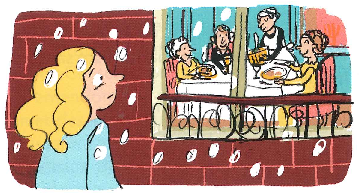 La petite fille chemine avec ses petits pieds nus, tout rouges et bleus de froid. Les flocons de neige tombent sur ses longs cheveux blonds, si gentiment bouclés autour de son cou; mais pense-t-elle seulement à ses cheveux bouclés? Les lumières brillent aux fenêtres, l'odeur des rôtis se propage dans la rue; on fête la veille du Jour de l'An: voilà à quoi elle songe.CorrectionRemarque : On pourra conseiller de chercher d’abord l’infinitif des verbes conjugués et les sujets pour faciliter le passage du présent à l’imparfait.La petite fille chemine avec ses petits pieds nus, tout rouges et bleus de froid. Les flocons de neige tombent sur ses longs cheveux blonds, si gentiment bouclés autour de son cou; mais pense-t-elle seulement à ses cheveux bouclés? Les lumières brillent aux fenêtres, l'odeur des rôtis se propage dans la rue; on fête la veille du Jour de l'An: voilà à quoi elle songe.Verbe : chemine  cheminer 1er G / tombent  tomber 1er G / pense  penser 1er G / brillent  briller 1er G / propage  propager 1er G / fête  fêter 1er G / songe  songer 1er GLa petite fille cheminait avec ses petits pieds nus, tout rouges et bleus de froid. Les flocons de neige tombaient sur ses longs cheveux blonds, si gentiment bouclés autour de son cou ; mais pensait-elle seulement à ses cheveux bouclés ? Les lumières brillaient aux fenêtres, l’odeur des rôtis se propageait dans la rue ; on fêtait la veille du Jour de l’An : voilà à quoi elle songeait .CORRECTION TEXTE 5 les derniers géants.Texte 5VocabulaireRelis les textes 4 et  5 plusieurs fois,  puis réponds aux questions suivantes en réutilisant les mots de la question.1- Complète en précisant le sens de la phrase : sens propre ou sens figuré.2 / Dessine la fabuleuse découverte creusée dans la pierre.3- Les chiffres ou unités ont été effacés, complète-les.4- Archibald est fatigué. Recopie les mots et expressions qui l'indiquent. (4)épuisé / dans un état de quasi somnambulisme. / à bout de forces / un profond sommeil5- " D'énormes piliers semblaient soutenir le ciel. "Archibald , avant de sombrer dans le sommeil, fait cette remarque. Que sont ces piliers à ton avis ? Qu'est-ce qui t'a permis de trouver  (élément du texte).Les piliers qui semblaient soutenir le ciel sont tout simplement les jambes des géants. Ce qui permet de le trouver est dans un premier temps le dessin, puis  la phase « La terre se mit à trembler légèrement.. ».6- Archibald est partagé entre la peur et la joie. Classe ces mots selon le sentiment.
horreur - une voix douce – un rêve – une angoisse – de la bienveillanceun cauchemar – un bien-être – un criGrammaire   Exercice 3 : Relève les huit adjectifs qualificatifs de ce texte.Indique à quel nom se rapporte chaque adjectif.J'ai toujours aimé dessiner, surtout les chevaux. J'ai couvert plusieurs feuilles avec des étalons fougueux en plein galop. Puis, machinalement, je me suis mis à crayonner une silhouette au dos arrondi, aux pattes jointes, aux oreilles droites. Un chat ! J'avais dessiné un chat noir! J'avais l'étrange impression que ma main avait obéi à une force étrangère.Correctionfougueux : se rapporte à étalons. • plein : se rapporte à galop. • arrondi : se rapporte à dos.jointes : se rapporte à pattes. • droites : se rapporte à oreilles. • noir : se rapporte à chat.étrange : se rapporte à impression. • étrangère : se rapporte à force  Exercice 4 : Recopie les groupes nominaux avec des adjectifs. Puis entoure les adjectifs.une robe de plage • une veste avec un col en velours • une longue écharpeune chemise à rayures • une chemise blanche • un élève timideune bague étincelante • des bonbons à la menthe • un superbe châteaule tunnel sous la Manche • une vieille maison abandonnéeune ravissante petite robe bleue • la niche du chienCorrectionRemarque   Lui rappeler que les noms peuvent être précisés de deux façons. Ici, il faut relever uniquement les groupes nominaux contenant des adjectifs.une longue écharpe • une chemise blanche • un élève timide • une bague étincelante un superbe château • une vieille maison abandonnée • une ravissante petite robe bleuetu rougissaistu plongeaisje repliaisje lançaiselle échangeaitil plaçaitIl nageaitTu reliaisvous rougissiezvous plongieznous repliionsnous lancionselles échangeaientils plaçaientIls nageaientVous reliiezL 1topographique : relevé qui représente sur une carte le relief d’une régionL 6l'extinction : disparition totaleL 8amphithéâtre : théâtre en plein air, de forme ronde entouré de gradinsL 10lichens : végétal, formé d’un champignon  et d’une algue microscopique qui pousse sur les sols pauvres, les troncs d’arbres, les pierres.L 25s'éclipser : s’en aller discrètementL 28hallucination : impression de voir ou d’entendre quelque chose qui n’existe pas.L 44côtoyer : être en contact avec quelqu’unLa faim et le froid sont de fidèles compagnons.sens figuréLe chien Bill est le compagnon de Boule.sens propreJ'ai une dent cassée.sens propreLa vie a une dent contre moi.sens figuréEcris ce que c'est :un crâne.Que nous montre cette découverte ?Cette découverte nous montre que  Archibald vient d’arriver dans le pays des géants. « Un cimetière de géants, pensai-je. Je touche au but ! »Que nous montre cette découverte ?Cette découverte nous montre que  Archibald vient d’arriver dans le pays des géants. « Un cimetière de géants, pensai-je. Je touche au but ! »Il met unmoisà faire le relevé topographique.à faire le relevé topographique.à faire le relevé topographique.à faire le relevé topographique.à faire le relevé topographique.Il dénombre près deIl dénombre près deIl dénombre près decent-dixsquelettes.squelettes.L'ensemble datait de de 3 ou 4000L'ensemble datait de de 3 ou 4000L'ensemble datait de de 3 ou 4000L'ensemble datait de de 3 ou 4000L'ensemble datait de de 3 ou 4000ans.ans.ans.La joieLa peurune voix douce, un rêve, de la bienveillance, un bien-êtrehorreur, une angoisse, un cauchemar, un cri